Издательский Центр РусАльянс СоваПроект Старт 2.0Проект Интеллектуальное развитие молодых ученыхИнформационная поддержка: Наука и образование on-line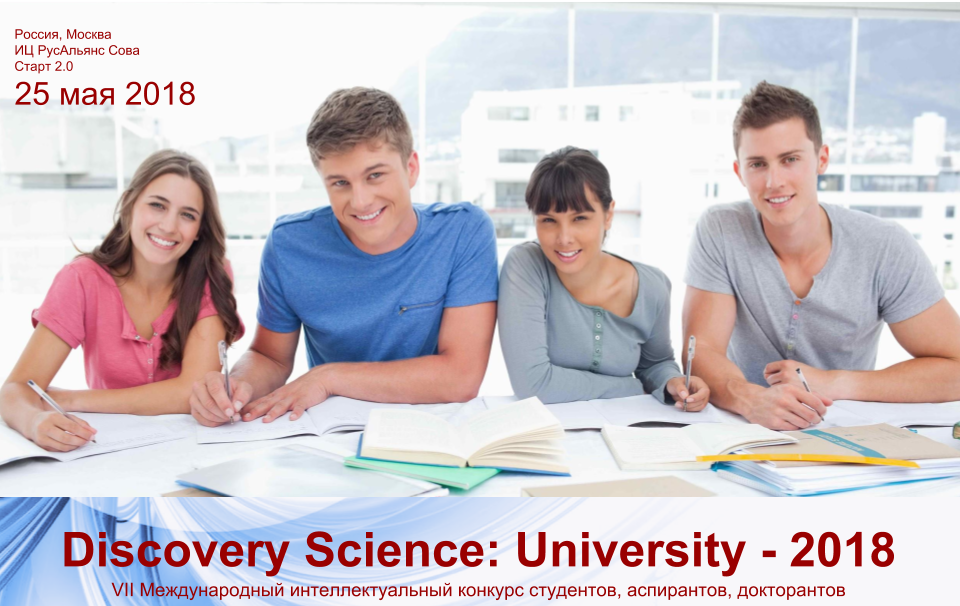 Код конкурса: DS-2018-02Конкурс проводится по уровням обучения, направлениям, номинациям и формам предоставления проектов. Каждый участник соревнуется на своем уровне обучения, в одном и/или нескольких направлениях и номинациях.Итоги конкурса подводятся в соответствие с графиком событий конкурса. По результатам конкурса всем участникам высылаются сертификаты участников, победителям и призерам - дипломы за 1, 2 и 3 место. По итогам конкурса отбираются 3 лучших проекта среди всех участвующих в конкурсе. Авторам этих проектов вручаются денежные подарки: 1-й - 5000 руб., 2-й - 3000 руб., 3-й - 2000 руб.График событий конкурса:20.03-20.05.2018 - регистрация участников конкурса, прием конкурсных проектов21.05-15.06.2018 - экспертная оценка конкурсных проектов16.06-23.06.2018 - отправка сертификатов участников и дипломов победителей и призеровУчаствуйте в конкурсеК участию в конкурсе приглашаются студенты, бакалавры, магистранты, аспиранты, ординаторы, докторанты высших учебных заведений:Участвуйте в номинациях конкурсаПрактический проектРазработка проекта, который можно использовать в реальной жизни Исследовательский проектВыдвижение первоначальной гипотезы и проверка ее с помощью исследовательских методов Информационный проектСбор, анализ и представление информации о каком-либо объекте, явленииТворческий проектРазработка сценариев, коллажей, рисунков, музыкальных произведений и т.п.Высылайте проекты в следующих формах1. Ознакомьтесь с условиями участия в конкурсеПроект оформляется в соответствующей форме и формате.В электронном варианте конкурсные проекты, анкеты участников, заявление должны быть в отдельных файлах. В названии файла укажите фамилию первого конкурсанта и слова «Конкурсный проект», «Анкета», «Заявление», н-р: Иванов_Конкурсный проект; Иванов_Анкета, Иванов_Заявление. Допустимо использование-архиваторов (ZIP, RAR).2. Оформите анкету участника конкурса3. Для участия в конкурсе Пройдите on-line регистрацию на сайте конкурса http://indexrost.ruВышлите на адрес электронной почты konkurs@indexrost.ru  (Тема письма: Ф.И.О. участника):Конкурсный проект в электронном виде, оформленный в соответствии требованиям;Анкету участника(-ов);Заявление(-я) о согласии на обработку персональных данных, подписанное участником(-ами) (скан или фото);Подтверждение об оплате (скан квитанции об оплате). Формы анкеты участника и заявления о согласии на обработку персональных данных можно скачать на сайте конкурса.Конкурсные проекты принимаются до 24:00 МСК 25 мая 2018 г.4. Оплатите организационный взносОрганизационный взнос оплачивается в соответствии с выбранным тарифом.Количество авторов 1 (одной) конкурсного проекта -  не регламентированоКоличество проектов 1 (одного) автора - не регламентированоПримеры:Пример 1: 1 конкурсный проект выполнил 1 участник. Оплата производится в размере 699 (999) руб. Пример 2: 1 конкурсный проект выполнили 2 участника. Оплата производится в размере 699 (999) х 2=1398 (1998) руб.Пример 3: от 1 участника выслано 2 конкурсных проекта. Оплата производится в размере 699 (999) х 2=1398 (1998) руб.Оплата организационного взноса является основанием для включения исполнителя/исполнителей работы в состав участников конкурса. Оплата организационного взноса осуществляется по безналичному расчету путем перечисления средств на счет, банковские реквизиты которого приведены ниже.Оплату можно произвести по коллективной заявке. Для этого необходимо сформировать пакет заявок участников от учебного заведения / факультета / группы, рассчитать сумму оргвзноса и оплатить по реквизитам. В наименовании платежа вместо Ф.И.О. участника конкурса указать Ф.И.О. контактного лица (н-р, руководителя и одного из участников конкурса).Реквизиты для перечисления оплаты за участие в конференцииООО «РусАльянс «Сова»101000, г Москва, пер Уланский, 14А, пом.1, комн.1ИНН 7708823050 КПП 770801001Банковские реквизитыР/с № 40702810100000160824 Филиал № 7701 Банка ВТБ (ПАО) Г. МОСКВА к/с 30101810345250000745 БИК 044525745Наименование платежа: «Участие в конкурсе DS-2018-02 Ф.И.О. участника».Доступен способ оплаты по картам на сайте конкурса: http://indexrost.ru 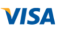 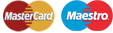 Принимаются VISA и MASTERCARD без комиссии банкаОстались вопросы? Обратитесь к координатору конкурсаУровни обученияНаправления0 ступень - среднее профессиональное образованиеI ступень - бакалавриат, специалитет II ступень - магистратура III ступень - аспирантура, ординатура IV ступень - докторантураНоминацииФормаПрактический проектКурсовая работа, выпускная квалификационная работа, статья, тезисы, эссе, реферат, доклад, презентация, бизнес-план, видеофильм, Web-сайт, макет, рисунок, фотография и др.Исследовательский проектКурсовая работа, выпускная квалификационная работа, автореферат, статья, тезисы, реферат, доклад, презентация, отчет по результатам исследований, монография, препринт и др.Информационный проекткурсовая работа, выпускная квалификационная работа, статья, тезисы, эссе, реферат, доклад, презентация, видеофильм, видеоклип, Web-сайт, рисунок, фотография и др.Творческий проектКурсовая работа, выпускная квалификационная работа, статья, тезисы, эссе, реферат, доклад, презентация, эскиз, макет, музыкальное произведение, видеоклип, видеофильм, Web-сайт, рисунок, фотография и др.ФормаФорматКурсовая работа, выпускная квалификационная работа, автореферат, статья, эссе, реферат, доклад, отчет по результатам исследований, монография, препринт, бизнес-планdoc, docx, pdf и др.Презентацияppt, pptx, pdf и др.Видеофильм, видеоклипAvi и др.Музыкальное произведениеmp3Рисунок, эскиз, макет, фотографияjpeg, gif, pngИнформацияПримерСведения об участникеФамилия Имя (полностью) участника/участниковE-mail участника/участниковПредставляемая организацияУровень обученияСведения об участникеИванов Артем Александровичivanov@mail.ruМосковский государственный университетБакалавриатСведения о конкурсе и конкурсной работеКод и название конкурсаНаправлениеНоминация конкурсаФорма конкурсной работыНазвание конкурсной работыСведения о конкурсе и конкурсной работеDiscovery Science: University - 2018Физико-математические наукиИсследовательский проект ПрезентацияКачественная теория систем дифференциальных уравненийСведения о руководителеФ.И.О. руководителяУченая степень, звание, должность руководителяE-mail руководителяСведения о руководителеСмирнова Раиса Сергеевнак.ф-м.н., доцент кафедры высшей математикиsmirnova@mail.ruДополнительные сведенияФ.И.О. получателяПочтовый адрес с указанием индекса, по которому будут высланы сертификаты участников и дипломы победителейСумма, № и дата платежного поручения, подтверждающего оплату организационного взносаДополнительные сведенияИванов Артем Александрович111528, г. Москва, ул. Краснопресненская, д.1, кв. 12.699 руб. Операция №11 от 10.04.2018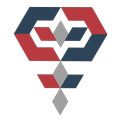 ИЦ РусАльянс Сова (г. Москва)Старт 2.0http://sowa-ru.com Сайт конкурса:  http://indexrost.ruКоординатор конкурсаВасильева Светлана Анатольевнател. 8-912-727-96-33e-mail:  konkurs@indexrost.ru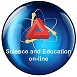 Информационная поддержка:Наука и образование on-linehttp://eee-science.ru 